Рак картоплі: симптоми хвороби, методи профілактики і боротьбиБільшість городників ніколи не стикалися з раком картоплі. Збудник цієї небезпечної грибкової хвороби вперше потрапив на територію Радянського Союзу під час Великої Вітчизняної війни разом з картоплею, яку завозили з Німеччини, щоб годувати окупантів.Завдяки своєчасному проведенню профілактичних заходів інфекція поширювалася досить повільно, проте в даний час випадки захворювання зареєстровані вже в кількох регіонах України. Причому найчастіше хворіють рослини на городах, чиї власники не дотримуються правил сівозміни.1 Симптоми раку картоплі2 Збудник картопляного раку3 Джерела зараження ділянки картопляним раком4 Профілактика раку картоплі5 Боротьба з раком картоплі5.1 Агротехнічні методи боротьби з картопляним раком5.2 Сорти, стійкі до картопляного раку5.3 Хімічні методи боротьби з раком картопліСимптоми раку картопліСпершу на хворих бульбах, біля вічок, з’являються білясті горбки, які поступово темніють і перетворюються в бурі бородавчасті нарости, розмір яких може перевищувати розмір самого бульби. За формою нарости схожі на суцвіття цвітної капусти. Менші за розміром бурі горбики утворюються на столонах, зелені – в пазухах листків, іноді – на самих листках і на суцвіттях (квітки зростаються в один клубок).Поширення хвороби починається з вічок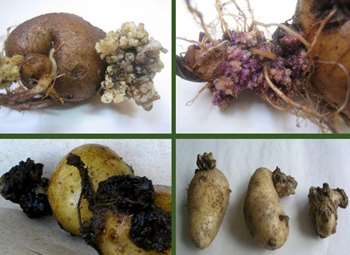 Рак ніколи не вражає коріння картопляного куща, тому хвороба не можна розпізнати, поки не прийде час викопувати бульби. До осені велика частина інфікованих картоплин згниває в землі, інші псуються вже в перші місяці зберігання, заражаючи навколишні здорові бульби.Сама часто зустрічається форма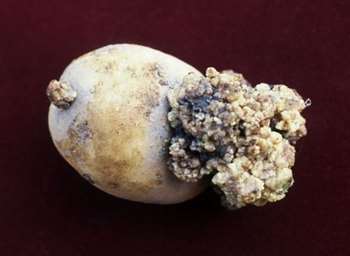 Якщо літо спекотне, рак здатний приймати і інші форми:листоподібну, коли нарости на шкірці схожі на м’ясисті листя або гриби-гливи на стовбурі дерева;гофровану – поверхню бульби стає нерівною, горбистою, шкірка зморщується;паршеобразную – шкірку бульб засівають безліч крихітних ділянок корости.Збудник картопляного ракуЗбудник раку картоплі – патогенний грибок Synchytrium endobioticum (Schilb.) Perc, який паразитує не тільки на картоплі, а й на інших пасльонових: томатах, фізаліс, дикому пасльону, – причому вражає кореневу систему рослин.Особливості хвороби. Грибок не виносить зайвої спеки або холоду. У північних і південних регіонах, де земля протягом тривалого часу на глибині 10 см промерзає до -11 ° C або прогрівається до + 30 ° C, картопляного раку немає.Патоген зимує в грунті у формі зооспорангіїв – крихітних цист з міцною оболонкою, з яких навесні виходять зооспори (з одного зооспорангия – 200-300 зооспор). В землі зооспорангії можуть жити до 30 років.Оптимальні умови для розвитку патогена – температура грунту + 15-18 ° C і вологість грунту – 80%. Біда в тому, що в тих же умовах найкраще росте картопля. Більше половини зооспорангіїв проростає в червні – липні, під час інтенсивного утворення бульб.Зооспори, що вийшли з цисти, можуть пересуватися по капілярах грунту. Якщо протягом 12 годин вони не впроваджуючи в клітку рослини-господаря, то гинуть. У клітці патоген росте, під дією виділяються їм токсинів сусідні клітини рослини починають інтенсивно ділитися, утворюючи нарости. Через деякий час в центрі наросту утворюються нові зооспорангії. Життєвий цикл грибка – 12-14 днів. За сезон на зараженому ділянці з’являється до 17 поколінь патогена.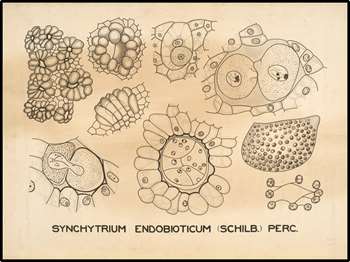 Науково доведено, що якщо в 1 г грунту на ділянці міститься одна циста збудника картопляного раку, загине мінімум 10% врожаю, 25 спорангіев на 1 г грунту – вирок для 60% врожаю. Якщо з картопляним раком не боротися, хвороба може стати причиною значних збитків.Джерела зараження ділянки картопляним ракомІснує кілька найбільш ймовірних джерел зараження ділянки картопляним раком:одяг і взуття городника;брудні робочі інструменти, що використовувалися в карантинній зоні;гній тварин, яких нагодували сирими інфікованими бульбами;тала вода;дощові черв’яки. Через черв’яків збудника захворювання виявляють на глибині 50 см від поверхні;комахи;хворі бульби, використовувані в якості насіннєвого матеріалу.Профілактика раку картопліЩоб уникнути зараження ділянки, необхідно:дотримуватися правил сівозміни та садити картоплю на одному і тому ж місці не частіше, ніж один раз в 3-4 року;що не надто поруч з картопляними грядками інші культури сімейства пасльонових;ретельно виполювати бур’яни сімейства пасльонових навколо картопляного поля;НЕ купувати посадковий матеріал і гній з карантинних зон;якщо де-небудь поблизу з’явилася карантинна зона, доцільно використовувати посадковий матеріал стійких до раку сортів.Боротьба з раком картопліЯкщо на ділянці виявлено хоча б один хворий бульба, необхідно повідомити про це в інспекцію по захисту рослин. Картопля, хворий на рак, ні в якому разі не можна вживати в їжу. Щоб зооспорангії не були в гній, не можна згодовувати худобі хворі бульби в сирому вигляді.Зимовий зооспорангием в товстій оболонці гине тільки після години кип’ятіння при 100 ° C. Інфіковані бульби краще знищити: наука поки не дала остаточної відповіді на питання про їх нешкідливості для людей і тварин.Уражені раком кущі разом з бульбами і бадиллям або спалюють, або скидають в яму глибиною не менше метра і засипають хлорним вапном (як варіант – заливають формаліном або гасом).Агротехнічні методи боротьби з картопляним ракомЩорічно «прокидається» тільки частина зимових зооспорангіїв (приблизно 30%). Сенс агротехнічних прийомів боротьби – в тому, щоб розкрилося якомога більше цист, а зооспори, не знайшовши рослини-господаря, загинули.Кілька способів домогтися такого результату:на грядках, де в минулому році росла картопля, посадити кукурудзу. Виділення її коренів сприяють виходу зооспор. Також добре очищають грунт жито і бобові (горох, квасоля, люпин);навесні удобрити ділянку з розрахунку 300 кг гною. Якщо необхідно знезаразити землю в теплиці, вносять гранульовану сечовину (на 1 м? – 1,5 кг);садити картоплю сортів, стійких до раку. Насправді така картопля дуже чутливий до впливу зооспор. Уражена клітина не має паразита, а гине, клітини навколо неї тверднуть, утворюється пустула, в яку укладено загиблий патоген. Здорові тканини виштовхують пустулу, і рана зарубцьовується. Якщо протягом 5-6 років садити тільки таку картоплю, грунт повністю очиститься від грибка. Але раз в 4 роки необхідно міняти сорт, щоб збудник раку до нього не адаптувався.На заражених ділянках доведеться відмовитися від посадки Лорха і Синьоочки, так як вони дуже вразливі.Сорти, стійкі до картопляного раку-   надранні: Рів'єра;-  ранньостиглі: Беллароза, Розара;-  середньоранні:Сувенір, Чернігівський, Ланорма, Світанок           Київський, Невський,  Санте;-  середньостиглі: Слов'янка, Роко, Тоскана;-  середньопізні: Гранада, Коннект, Курас, Ласунак.Хімічні методи боротьби з раком картопліЩоб перед посадкою знезаразити насіння, бульби півгодини витримують в 0,5% -ному розчині «Беном» ( «Бенлейта») або в 1% -ому розчині «фундазолом».Для ліквідації вогнища інфекції грунт поливають сильним ядохимикатом: на 1 м? – 20 л 2% -ного розчину «нітрофен». Цю процедуру повинні виконувати тільки фахівці. Протягом 2-3 років на обробленій ділянці не можна вирощувати ніякі сільськогосподарські культури.Головний спеціаліст управління фітосанітарної безпеки ГУ Держпродспоживслужби в Івано-Франківській області                                 Дацюк Віра